Teacher    Shelley Rish/3-5PLCTeacher    Shelley Rish/3-5PLCDate10/23 – 10/27Date10/23 – 10/27Grade3-5Grade3-5Content Area ScienceContent Area ScienceContent Area ScienceContent Area Science Objective/Essential Question:Week one: What is force and motion and what items can be pushed or pulled?Physical Skills:  Each student will participate to the extent of their physical abilities of the lesson. They will practice not only gross motor but fine motor skills by activating switches, reaching for materials and interacting with peers and classroom staff.Cognitive Skills: The students will learn to distinguished between push and pull movement by creating a KWHL chart and participating in investigations and experiments involving pushing and pulling moving objects.Symbolic: the students will identify push and pull objects, independently interact with materials, and comprehension questions independently without the use of objects.Early Symbolic: the student will identify push and pull objects, interact with science materials when provided  gestural prompts, and answer prediction and comprehension questions with minimal prompting. Pre-Symbolic: the students will point to or eye gaze at push or pull objects with minimal prompting, interact with push and pull objects with maximum assistance if needed, and comprehension questions with the use of objects, and point to or look at vocabulary words.Social Skills (learning teams): The students will have the opportunity to interact with peers and with classroom staff not only during whole group instruction but also in small group. Objective/Essential Question:Week one: What is force and motion and what items can be pushed or pulled?Physical Skills:  Each student will participate to the extent of their physical abilities of the lesson. They will practice not only gross motor but fine motor skills by activating switches, reaching for materials and interacting with peers and classroom staff.Cognitive Skills: The students will learn to distinguished between push and pull movement by creating a KWHL chart and participating in investigations and experiments involving pushing and pulling moving objects.Symbolic: the students will identify push and pull objects, independently interact with materials, and comprehension questions independently without the use of objects.Early Symbolic: the student will identify push and pull objects, interact with science materials when provided  gestural prompts, and answer prediction and comprehension questions with minimal prompting. Pre-Symbolic: the students will point to or eye gaze at push or pull objects with minimal prompting, interact with push and pull objects with maximum assistance if needed, and comprehension questions with the use of objects, and point to or look at vocabulary words.Social Skills (learning teams): The students will have the opportunity to interact with peers and with classroom staff not only during whole group instruction but also in small group. Objective/Essential Question:Week one: What is force and motion and what items can be pushed or pulled?Physical Skills:  Each student will participate to the extent of their physical abilities of the lesson. They will practice not only gross motor but fine motor skills by activating switches, reaching for materials and interacting with peers and classroom staff.Cognitive Skills: The students will learn to distinguished between push and pull movement by creating a KWHL chart and participating in investigations and experiments involving pushing and pulling moving objects.Symbolic: the students will identify push and pull objects, independently interact with materials, and comprehension questions independently without the use of objects.Early Symbolic: the student will identify push and pull objects, interact with science materials when provided  gestural prompts, and answer prediction and comprehension questions with minimal prompting. Pre-Symbolic: the students will point to or eye gaze at push or pull objects with minimal prompting, interact with push and pull objects with maximum assistance if needed, and comprehension questions with the use of objects, and point to or look at vocabulary words.Social Skills (learning teams): The students will have the opportunity to interact with peers and with classroom staff not only during whole group instruction but also in small group. Objective/Essential Question:Week one: What is force and motion and what items can be pushed or pulled?Physical Skills:  Each student will participate to the extent of their physical abilities of the lesson. They will practice not only gross motor but fine motor skills by activating switches, reaching for materials and interacting with peers and classroom staff.Cognitive Skills: The students will learn to distinguished between push and pull movement by creating a KWHL chart and participating in investigations and experiments involving pushing and pulling moving objects.Symbolic: the students will identify push and pull objects, independently interact with materials, and comprehension questions independently without the use of objects.Early Symbolic: the student will identify push and pull objects, interact with science materials when provided  gestural prompts, and answer prediction and comprehension questions with minimal prompting. Pre-Symbolic: the students will point to or eye gaze at push or pull objects with minimal prompting, interact with push and pull objects with maximum assistance if needed, and comprehension questions with the use of objects, and point to or look at vocabulary words.Social Skills (learning teams): The students will have the opportunity to interact with peers and with classroom staff not only during whole group instruction but also in small group. Objective/Essential Question:Week one: What is force and motion and what items can be pushed or pulled?Physical Skills:  Each student will participate to the extent of their physical abilities of the lesson. They will practice not only gross motor but fine motor skills by activating switches, reaching for materials and interacting with peers and classroom staff.Cognitive Skills: The students will learn to distinguished between push and pull movement by creating a KWHL chart and participating in investigations and experiments involving pushing and pulling moving objects.Symbolic: the students will identify push and pull objects, independently interact with materials, and comprehension questions independently without the use of objects.Early Symbolic: the student will identify push and pull objects, interact with science materials when provided  gestural prompts, and answer prediction and comprehension questions with minimal prompting. Pre-Symbolic: the students will point to or eye gaze at push or pull objects with minimal prompting, interact with push and pull objects with maximum assistance if needed, and comprehension questions with the use of objects, and point to or look at vocabulary words.Social Skills (learning teams): The students will have the opportunity to interact with peers and with classroom staff not only during whole group instruction but also in small group. Objective/Essential Question:Week one: What is force and motion and what items can be pushed or pulled?Physical Skills:  Each student will participate to the extent of their physical abilities of the lesson. They will practice not only gross motor but fine motor skills by activating switches, reaching for materials and interacting with peers and classroom staff.Cognitive Skills: The students will learn to distinguished between push and pull movement by creating a KWHL chart and participating in investigations and experiments involving pushing and pulling moving objects.Symbolic: the students will identify push and pull objects, independently interact with materials, and comprehension questions independently without the use of objects.Early Symbolic: the student will identify push and pull objects, interact with science materials when provided  gestural prompts, and answer prediction and comprehension questions with minimal prompting. Pre-Symbolic: the students will point to or eye gaze at push or pull objects with minimal prompting, interact with push and pull objects with maximum assistance if needed, and comprehension questions with the use of objects, and point to or look at vocabulary words.Social Skills (learning teams): The students will have the opportunity to interact with peers and with classroom staff not only during whole group instruction but also in small group. Objective/Essential Question:Week one: What is force and motion and what items can be pushed or pulled?Physical Skills:  Each student will participate to the extent of their physical abilities of the lesson. They will practice not only gross motor but fine motor skills by activating switches, reaching for materials and interacting with peers and classroom staff.Cognitive Skills: The students will learn to distinguished between push and pull movement by creating a KWHL chart and participating in investigations and experiments involving pushing and pulling moving objects.Symbolic: the students will identify push and pull objects, independently interact with materials, and comprehension questions independently without the use of objects.Early Symbolic: the student will identify push and pull objects, interact with science materials when provided  gestural prompts, and answer prediction and comprehension questions with minimal prompting. Pre-Symbolic: the students will point to or eye gaze at push or pull objects with minimal prompting, interact with push and pull objects with maximum assistance if needed, and comprehension questions with the use of objects, and point to or look at vocabulary words.Social Skills (learning teams): The students will have the opportunity to interact with peers and with classroom staff not only during whole group instruction but also in small group. Objective/Essential Question:Week one: What is force and motion and what items can be pushed or pulled?Physical Skills:  Each student will participate to the extent of their physical abilities of the lesson. They will practice not only gross motor but fine motor skills by activating switches, reaching for materials and interacting with peers and classroom staff.Cognitive Skills: The students will learn to distinguished between push and pull movement by creating a KWHL chart and participating in investigations and experiments involving pushing and pulling moving objects.Symbolic: the students will identify push and pull objects, independently interact with materials, and comprehension questions independently without the use of objects.Early Symbolic: the student will identify push and pull objects, interact with science materials when provided  gestural prompts, and answer prediction and comprehension questions with minimal prompting. Pre-Symbolic: the students will point to or eye gaze at push or pull objects with minimal prompting, interact with push and pull objects with maximum assistance if needed, and comprehension questions with the use of objects, and point to or look at vocabulary words.Social Skills (learning teams): The students will have the opportunity to interact with peers and with classroom staff not only during whole group instruction but also in small group.Plan for Differentiation:Using Bloom’s Revised Taxonomy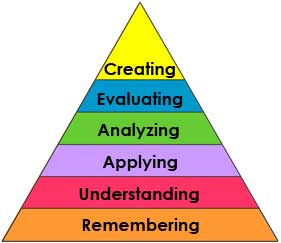 Plan for Differentiation:Using Bloom’s Revised Taxonomy Objective/Essential Question:Week one: What is force and motion and what items can be pushed or pulled?Physical Skills:  Each student will participate to the extent of their physical abilities of the lesson. They will practice not only gross motor but fine motor skills by activating switches, reaching for materials and interacting with peers and classroom staff.Cognitive Skills: The students will learn to distinguished between push and pull movement by creating a KWHL chart and participating in investigations and experiments involving pushing and pulling moving objects.Symbolic: the students will identify push and pull objects, independently interact with materials, and comprehension questions independently without the use of objects.Early Symbolic: the student will identify push and pull objects, interact with science materials when provided  gestural prompts, and answer prediction and comprehension questions with minimal prompting. Pre-Symbolic: the students will point to or eye gaze at push or pull objects with minimal prompting, interact with push and pull objects with maximum assistance if needed, and comprehension questions with the use of objects, and point to or look at vocabulary words.Social Skills (learning teams): The students will have the opportunity to interact with peers and with classroom staff not only during whole group instruction but also in small group. Objective/Essential Question:Week one: What is force and motion and what items can be pushed or pulled?Physical Skills:  Each student will participate to the extent of their physical abilities of the lesson. They will practice not only gross motor but fine motor skills by activating switches, reaching for materials and interacting with peers and classroom staff.Cognitive Skills: The students will learn to distinguished between push and pull movement by creating a KWHL chart and participating in investigations and experiments involving pushing and pulling moving objects.Symbolic: the students will identify push and pull objects, independently interact with materials, and comprehension questions independently without the use of objects.Early Symbolic: the student will identify push and pull objects, interact with science materials when provided  gestural prompts, and answer prediction and comprehension questions with minimal prompting. Pre-Symbolic: the students will point to or eye gaze at push or pull objects with minimal prompting, interact with push and pull objects with maximum assistance if needed, and comprehension questions with the use of objects, and point to or look at vocabulary words.Social Skills (learning teams): The students will have the opportunity to interact with peers and with classroom staff not only during whole group instruction but also in small group. Objective/Essential Question:Week one: What is force and motion and what items can be pushed or pulled?Physical Skills:  Each student will participate to the extent of their physical abilities of the lesson. They will practice not only gross motor but fine motor skills by activating switches, reaching for materials and interacting with peers and classroom staff.Cognitive Skills: The students will learn to distinguished between push and pull movement by creating a KWHL chart and participating in investigations and experiments involving pushing and pulling moving objects.Symbolic: the students will identify push and pull objects, independently interact with materials, and comprehension questions independently without the use of objects.Early Symbolic: the student will identify push and pull objects, interact with science materials when provided  gestural prompts, and answer prediction and comprehension questions with minimal prompting. Pre-Symbolic: the students will point to or eye gaze at push or pull objects with minimal prompting, interact with push and pull objects with maximum assistance if needed, and comprehension questions with the use of objects, and point to or look at vocabulary words.Social Skills (learning teams): The students will have the opportunity to interact with peers and with classroom staff not only during whole group instruction but also in small group. Objective/Essential Question:Week one: What is force and motion and what items can be pushed or pulled?Physical Skills:  Each student will participate to the extent of their physical abilities of the lesson. They will practice not only gross motor but fine motor skills by activating switches, reaching for materials and interacting with peers and classroom staff.Cognitive Skills: The students will learn to distinguished between push and pull movement by creating a KWHL chart and participating in investigations and experiments involving pushing and pulling moving objects.Symbolic: the students will identify push and pull objects, independently interact with materials, and comprehension questions independently without the use of objects.Early Symbolic: the student will identify push and pull objects, interact with science materials when provided  gestural prompts, and answer prediction and comprehension questions with minimal prompting. Pre-Symbolic: the students will point to or eye gaze at push or pull objects with minimal prompting, interact with push and pull objects with maximum assistance if needed, and comprehension questions with the use of objects, and point to or look at vocabulary words.Social Skills (learning teams): The students will have the opportunity to interact with peers and with classroom staff not only during whole group instruction but also in small group. Objective/Essential Question:Week one: What is force and motion and what items can be pushed or pulled?Physical Skills:  Each student will participate to the extent of their physical abilities of the lesson. They will practice not only gross motor but fine motor skills by activating switches, reaching for materials and interacting with peers and classroom staff.Cognitive Skills: The students will learn to distinguished between push and pull movement by creating a KWHL chart and participating in investigations and experiments involving pushing and pulling moving objects.Symbolic: the students will identify push and pull objects, independently interact with materials, and comprehension questions independently without the use of objects.Early Symbolic: the student will identify push and pull objects, interact with science materials when provided  gestural prompts, and answer prediction and comprehension questions with minimal prompting. Pre-Symbolic: the students will point to or eye gaze at push or pull objects with minimal prompting, interact with push and pull objects with maximum assistance if needed, and comprehension questions with the use of objects, and point to or look at vocabulary words.Social Skills (learning teams): The students will have the opportunity to interact with peers and with classroom staff not only during whole group instruction but also in small group. Objective/Essential Question:Week one: What is force and motion and what items can be pushed or pulled?Physical Skills:  Each student will participate to the extent of their physical abilities of the lesson. They will practice not only gross motor but fine motor skills by activating switches, reaching for materials and interacting with peers and classroom staff.Cognitive Skills: The students will learn to distinguished between push and pull movement by creating a KWHL chart and participating in investigations and experiments involving pushing and pulling moving objects.Symbolic: the students will identify push and pull objects, independently interact with materials, and comprehension questions independently without the use of objects.Early Symbolic: the student will identify push and pull objects, interact with science materials when provided  gestural prompts, and answer prediction and comprehension questions with minimal prompting. Pre-Symbolic: the students will point to or eye gaze at push or pull objects with minimal prompting, interact with push and pull objects with maximum assistance if needed, and comprehension questions with the use of objects, and point to or look at vocabulary words.Social Skills (learning teams): The students will have the opportunity to interact with peers and with classroom staff not only during whole group instruction but also in small group. Objective/Essential Question:Week one: What is force and motion and what items can be pushed or pulled?Physical Skills:  Each student will participate to the extent of their physical abilities of the lesson. They will practice not only gross motor but fine motor skills by activating switches, reaching for materials and interacting with peers and classroom staff.Cognitive Skills: The students will learn to distinguished between push and pull movement by creating a KWHL chart and participating in investigations and experiments involving pushing and pulling moving objects.Symbolic: the students will identify push and pull objects, independently interact with materials, and comprehension questions independently without the use of objects.Early Symbolic: the student will identify push and pull objects, interact with science materials when provided  gestural prompts, and answer prediction and comprehension questions with minimal prompting. Pre-Symbolic: the students will point to or eye gaze at push or pull objects with minimal prompting, interact with push and pull objects with maximum assistance if needed, and comprehension questions with the use of objects, and point to or look at vocabulary words.Social Skills (learning teams): The students will have the opportunity to interact with peers and with classroom staff not only during whole group instruction but also in small group. Objective/Essential Question:Week one: What is force and motion and what items can be pushed or pulled?Physical Skills:  Each student will participate to the extent of their physical abilities of the lesson. They will practice not only gross motor but fine motor skills by activating switches, reaching for materials and interacting with peers and classroom staff.Cognitive Skills: The students will learn to distinguished between push and pull movement by creating a KWHL chart and participating in investigations and experiments involving pushing and pulling moving objects.Symbolic: the students will identify push and pull objects, independently interact with materials, and comprehension questions independently without the use of objects.Early Symbolic: the student will identify push and pull objects, interact with science materials when provided  gestural prompts, and answer prediction and comprehension questions with minimal prompting. Pre-Symbolic: the students will point to or eye gaze at push or pull objects with minimal prompting, interact with push and pull objects with maximum assistance if needed, and comprehension questions with the use of objects, and point to or look at vocabulary words.Social Skills (learning teams): The students will have the opportunity to interact with peers and with classroom staff not only during whole group instruction but also in small group.MaterialsPicture Symbols, worksheets, glue, markers, balloons, and other materials for experimentsMaterialsPicture Symbols, worksheets, glue, markers, balloons, and other materials for experiments Objective/Essential Question:Week one: What is force and motion and what items can be pushed or pulled?Physical Skills:  Each student will participate to the extent of their physical abilities of the lesson. They will practice not only gross motor but fine motor skills by activating switches, reaching for materials and interacting with peers and classroom staff.Cognitive Skills: The students will learn to distinguished between push and pull movement by creating a KWHL chart and participating in investigations and experiments involving pushing and pulling moving objects.Symbolic: the students will identify push and pull objects, independently interact with materials, and comprehension questions independently without the use of objects.Early Symbolic: the student will identify push and pull objects, interact with science materials when provided  gestural prompts, and answer prediction and comprehension questions with minimal prompting. Pre-Symbolic: the students will point to or eye gaze at push or pull objects with minimal prompting, interact with push and pull objects with maximum assistance if needed, and comprehension questions with the use of objects, and point to or look at vocabulary words.Social Skills (learning teams): The students will have the opportunity to interact with peers and with classroom staff not only during whole group instruction but also in small group. Objective/Essential Question:Week one: What is force and motion and what items can be pushed or pulled?Physical Skills:  Each student will participate to the extent of their physical abilities of the lesson. They will practice not only gross motor but fine motor skills by activating switches, reaching for materials and interacting with peers and classroom staff.Cognitive Skills: The students will learn to distinguished between push and pull movement by creating a KWHL chart and participating in investigations and experiments involving pushing and pulling moving objects.Symbolic: the students will identify push and pull objects, independently interact with materials, and comprehension questions independently without the use of objects.Early Symbolic: the student will identify push and pull objects, interact with science materials when provided  gestural prompts, and answer prediction and comprehension questions with minimal prompting. Pre-Symbolic: the students will point to or eye gaze at push or pull objects with minimal prompting, interact with push and pull objects with maximum assistance if needed, and comprehension questions with the use of objects, and point to or look at vocabulary words.Social Skills (learning teams): The students will have the opportunity to interact with peers and with classroom staff not only during whole group instruction but also in small group. Objective/Essential Question:Week one: What is force and motion and what items can be pushed or pulled?Physical Skills:  Each student will participate to the extent of their physical abilities of the lesson. They will practice not only gross motor but fine motor skills by activating switches, reaching for materials and interacting with peers and classroom staff.Cognitive Skills: The students will learn to distinguished between push and pull movement by creating a KWHL chart and participating in investigations and experiments involving pushing and pulling moving objects.Symbolic: the students will identify push and pull objects, independently interact with materials, and comprehension questions independently without the use of objects.Early Symbolic: the student will identify push and pull objects, interact with science materials when provided  gestural prompts, and answer prediction and comprehension questions with minimal prompting. Pre-Symbolic: the students will point to or eye gaze at push or pull objects with minimal prompting, interact with push and pull objects with maximum assistance if needed, and comprehension questions with the use of objects, and point to or look at vocabulary words.Social Skills (learning teams): The students will have the opportunity to interact with peers and with classroom staff not only during whole group instruction but also in small group. Objective/Essential Question:Week one: What is force and motion and what items can be pushed or pulled?Physical Skills:  Each student will participate to the extent of their physical abilities of the lesson. They will practice not only gross motor but fine motor skills by activating switches, reaching for materials and interacting with peers and classroom staff.Cognitive Skills: The students will learn to distinguished between push and pull movement by creating a KWHL chart and participating in investigations and experiments involving pushing and pulling moving objects.Symbolic: the students will identify push and pull objects, independently interact with materials, and comprehension questions independently without the use of objects.Early Symbolic: the student will identify push and pull objects, interact with science materials when provided  gestural prompts, and answer prediction and comprehension questions with minimal prompting. Pre-Symbolic: the students will point to or eye gaze at push or pull objects with minimal prompting, interact with push and pull objects with maximum assistance if needed, and comprehension questions with the use of objects, and point to or look at vocabulary words.Social Skills (learning teams): The students will have the opportunity to interact with peers and with classroom staff not only during whole group instruction but also in small group. Objective/Essential Question:Week one: What is force and motion and what items can be pushed or pulled?Physical Skills:  Each student will participate to the extent of their physical abilities of the lesson. They will practice not only gross motor but fine motor skills by activating switches, reaching for materials and interacting with peers and classroom staff.Cognitive Skills: The students will learn to distinguished between push and pull movement by creating a KWHL chart and participating in investigations and experiments involving pushing and pulling moving objects.Symbolic: the students will identify push and pull objects, independently interact with materials, and comprehension questions independently without the use of objects.Early Symbolic: the student will identify push and pull objects, interact with science materials when provided  gestural prompts, and answer prediction and comprehension questions with minimal prompting. Pre-Symbolic: the students will point to or eye gaze at push or pull objects with minimal prompting, interact with push and pull objects with maximum assistance if needed, and comprehension questions with the use of objects, and point to or look at vocabulary words.Social Skills (learning teams): The students will have the opportunity to interact with peers and with classroom staff not only during whole group instruction but also in small group. Objective/Essential Question:Week one: What is force and motion and what items can be pushed or pulled?Physical Skills:  Each student will participate to the extent of their physical abilities of the lesson. They will practice not only gross motor but fine motor skills by activating switches, reaching for materials and interacting with peers and classroom staff.Cognitive Skills: The students will learn to distinguished between push and pull movement by creating a KWHL chart and participating in investigations and experiments involving pushing and pulling moving objects.Symbolic: the students will identify push and pull objects, independently interact with materials, and comprehension questions independently without the use of objects.Early Symbolic: the student will identify push and pull objects, interact with science materials when provided  gestural prompts, and answer prediction and comprehension questions with minimal prompting. Pre-Symbolic: the students will point to or eye gaze at push or pull objects with minimal prompting, interact with push and pull objects with maximum assistance if needed, and comprehension questions with the use of objects, and point to or look at vocabulary words.Social Skills (learning teams): The students will have the opportunity to interact with peers and with classroom staff not only during whole group instruction but also in small group. Objective/Essential Question:Week one: What is force and motion and what items can be pushed or pulled?Physical Skills:  Each student will participate to the extent of their physical abilities of the lesson. They will practice not only gross motor but fine motor skills by activating switches, reaching for materials and interacting with peers and classroom staff.Cognitive Skills: The students will learn to distinguished between push and pull movement by creating a KWHL chart and participating in investigations and experiments involving pushing and pulling moving objects.Symbolic: the students will identify push and pull objects, independently interact with materials, and comprehension questions independently without the use of objects.Early Symbolic: the student will identify push and pull objects, interact with science materials when provided  gestural prompts, and answer prediction and comprehension questions with minimal prompting. Pre-Symbolic: the students will point to or eye gaze at push or pull objects with minimal prompting, interact with push and pull objects with maximum assistance if needed, and comprehension questions with the use of objects, and point to or look at vocabulary words.Social Skills (learning teams): The students will have the opportunity to interact with peers and with classroom staff not only during whole group instruction but also in small group. Objective/Essential Question:Week one: What is force and motion and what items can be pushed or pulled?Physical Skills:  Each student will participate to the extent of their physical abilities of the lesson. They will practice not only gross motor but fine motor skills by activating switches, reaching for materials and interacting with peers and classroom staff.Cognitive Skills: The students will learn to distinguished between push and pull movement by creating a KWHL chart and participating in investigations and experiments involving pushing and pulling moving objects.Symbolic: the students will identify push and pull objects, independently interact with materials, and comprehension questions independently without the use of objects.Early Symbolic: the student will identify push and pull objects, interact with science materials when provided  gestural prompts, and answer prediction and comprehension questions with minimal prompting. Pre-Symbolic: the students will point to or eye gaze at push or pull objects with minimal prompting, interact with push and pull objects with maximum assistance if needed, and comprehension questions with the use of objects, and point to or look at vocabulary words.Social Skills (learning teams): The students will have the opportunity to interact with peers and with classroom staff not only during whole group instruction but also in small group.Vocabulary (Literacy)Week one: Push, force, motion, Pull,Vocabulary (Literacy)Week one: Push, force, motion, Pull, Objective/Essential Question:Week one: What is force and motion and what items can be pushed or pulled?Physical Skills:  Each student will participate to the extent of their physical abilities of the lesson. They will practice not only gross motor but fine motor skills by activating switches, reaching for materials and interacting with peers and classroom staff.Cognitive Skills: The students will learn to distinguished between push and pull movement by creating a KWHL chart and participating in investigations and experiments involving pushing and pulling moving objects.Symbolic: the students will identify push and pull objects, independently interact with materials, and comprehension questions independently without the use of objects.Early Symbolic: the student will identify push and pull objects, interact with science materials when provided  gestural prompts, and answer prediction and comprehension questions with minimal prompting. Pre-Symbolic: the students will point to or eye gaze at push or pull objects with minimal prompting, interact with push and pull objects with maximum assistance if needed, and comprehension questions with the use of objects, and point to or look at vocabulary words.Social Skills (learning teams): The students will have the opportunity to interact with peers and with classroom staff not only during whole group instruction but also in small group. Objective/Essential Question:Week one: What is force and motion and what items can be pushed or pulled?Physical Skills:  Each student will participate to the extent of their physical abilities of the lesson. They will practice not only gross motor but fine motor skills by activating switches, reaching for materials and interacting with peers and classroom staff.Cognitive Skills: The students will learn to distinguished between push and pull movement by creating a KWHL chart and participating in investigations and experiments involving pushing and pulling moving objects.Symbolic: the students will identify push and pull objects, independently interact with materials, and comprehension questions independently without the use of objects.Early Symbolic: the student will identify push and pull objects, interact with science materials when provided  gestural prompts, and answer prediction and comprehension questions with minimal prompting. Pre-Symbolic: the students will point to or eye gaze at push or pull objects with minimal prompting, interact with push and pull objects with maximum assistance if needed, and comprehension questions with the use of objects, and point to or look at vocabulary words.Social Skills (learning teams): The students will have the opportunity to interact with peers and with classroom staff not only during whole group instruction but also in small group. Objective/Essential Question:Week one: What is force and motion and what items can be pushed or pulled?Physical Skills:  Each student will participate to the extent of their physical abilities of the lesson. They will practice not only gross motor but fine motor skills by activating switches, reaching for materials and interacting with peers and classroom staff.Cognitive Skills: The students will learn to distinguished between push and pull movement by creating a KWHL chart and participating in investigations and experiments involving pushing and pulling moving objects.Symbolic: the students will identify push and pull objects, independently interact with materials, and comprehension questions independently without the use of objects.Early Symbolic: the student will identify push and pull objects, interact with science materials when provided  gestural prompts, and answer prediction and comprehension questions with minimal prompting. Pre-Symbolic: the students will point to or eye gaze at push or pull objects with minimal prompting, interact with push and pull objects with maximum assistance if needed, and comprehension questions with the use of objects, and point to or look at vocabulary words.Social Skills (learning teams): The students will have the opportunity to interact with peers and with classroom staff not only during whole group instruction but also in small group. Objective/Essential Question:Week one: What is force and motion and what items can be pushed or pulled?Physical Skills:  Each student will participate to the extent of their physical abilities of the lesson. They will practice not only gross motor but fine motor skills by activating switches, reaching for materials and interacting with peers and classroom staff.Cognitive Skills: The students will learn to distinguished between push and pull movement by creating a KWHL chart and participating in investigations and experiments involving pushing and pulling moving objects.Symbolic: the students will identify push and pull objects, independently interact with materials, and comprehension questions independently without the use of objects.Early Symbolic: the student will identify push and pull objects, interact with science materials when provided  gestural prompts, and answer prediction and comprehension questions with minimal prompting. Pre-Symbolic: the students will point to or eye gaze at push or pull objects with minimal prompting, interact with push and pull objects with maximum assistance if needed, and comprehension questions with the use of objects, and point to or look at vocabulary words.Social Skills (learning teams): The students will have the opportunity to interact with peers and with classroom staff not only during whole group instruction but also in small group. Objective/Essential Question:Week one: What is force and motion and what items can be pushed or pulled?Physical Skills:  Each student will participate to the extent of their physical abilities of the lesson. They will practice not only gross motor but fine motor skills by activating switches, reaching for materials and interacting with peers and classroom staff.Cognitive Skills: The students will learn to distinguished between push and pull movement by creating a KWHL chart and participating in investigations and experiments involving pushing and pulling moving objects.Symbolic: the students will identify push and pull objects, independently interact with materials, and comprehension questions independently without the use of objects.Early Symbolic: the student will identify push and pull objects, interact with science materials when provided  gestural prompts, and answer prediction and comprehension questions with minimal prompting. Pre-Symbolic: the students will point to or eye gaze at push or pull objects with minimal prompting, interact with push and pull objects with maximum assistance if needed, and comprehension questions with the use of objects, and point to or look at vocabulary words.Social Skills (learning teams): The students will have the opportunity to interact with peers and with classroom staff not only during whole group instruction but also in small group. Objective/Essential Question:Week one: What is force and motion and what items can be pushed or pulled?Physical Skills:  Each student will participate to the extent of their physical abilities of the lesson. They will practice not only gross motor but fine motor skills by activating switches, reaching for materials and interacting with peers and classroom staff.Cognitive Skills: The students will learn to distinguished between push and pull movement by creating a KWHL chart and participating in investigations and experiments involving pushing and pulling moving objects.Symbolic: the students will identify push and pull objects, independently interact with materials, and comprehension questions independently without the use of objects.Early Symbolic: the student will identify push and pull objects, interact with science materials when provided  gestural prompts, and answer prediction and comprehension questions with minimal prompting. Pre-Symbolic: the students will point to or eye gaze at push or pull objects with minimal prompting, interact with push and pull objects with maximum assistance if needed, and comprehension questions with the use of objects, and point to or look at vocabulary words.Social Skills (learning teams): The students will have the opportunity to interact with peers and with classroom staff not only during whole group instruction but also in small group. Objective/Essential Question:Week one: What is force and motion and what items can be pushed or pulled?Physical Skills:  Each student will participate to the extent of their physical abilities of the lesson. They will practice not only gross motor but fine motor skills by activating switches, reaching for materials and interacting with peers and classroom staff.Cognitive Skills: The students will learn to distinguished between push and pull movement by creating a KWHL chart and participating in investigations and experiments involving pushing and pulling moving objects.Symbolic: the students will identify push and pull objects, independently interact with materials, and comprehension questions independently without the use of objects.Early Symbolic: the student will identify push and pull objects, interact with science materials when provided  gestural prompts, and answer prediction and comprehension questions with minimal prompting. Pre-Symbolic: the students will point to or eye gaze at push or pull objects with minimal prompting, interact with push and pull objects with maximum assistance if needed, and comprehension questions with the use of objects, and point to or look at vocabulary words.Social Skills (learning teams): The students will have the opportunity to interact with peers and with classroom staff not only during whole group instruction but also in small group. Objective/Essential Question:Week one: What is force and motion and what items can be pushed or pulled?Physical Skills:  Each student will participate to the extent of their physical abilities of the lesson. They will practice not only gross motor but fine motor skills by activating switches, reaching for materials and interacting with peers and classroom staff.Cognitive Skills: The students will learn to distinguished between push and pull movement by creating a KWHL chart and participating in investigations and experiments involving pushing and pulling moving objects.Symbolic: the students will identify push and pull objects, independently interact with materials, and comprehension questions independently without the use of objects.Early Symbolic: the student will identify push and pull objects, interact with science materials when provided  gestural prompts, and answer prediction and comprehension questions with minimal prompting. Pre-Symbolic: the students will point to or eye gaze at push or pull objects with minimal prompting, interact with push and pull objects with maximum assistance if needed, and comprehension questions with the use of objects, and point to or look at vocabulary words.Social Skills (learning teams): The students will have the opportunity to interact with peers and with classroom staff not only during whole group instruction but also in small group.TechnologySwitches, smartboard lessonTechnologySwitches, smartboard lessonCurriculum Standard:3rd Essence:  Understand the factors that affect motionEX.3.P.1 Understand the factors that affect motion.EX.3.P.1.1  Identify different ways objects move (to include falling to the ground when dropped): Straight, Up and Down, Fast and slow4th Essence: Understand how force affects the motion of an objectEX.4.P.1 Understand how force affects the motion of an object.EX.4.P.1.1  Describe the motion of a moving object (away from or closer, fast or slow).5th Essence:  Understand how force changes motionEX.5.P.1  Understand how force can change motion of objects.EX.5.P.1.2   Compare changes in motion (speeding up, slowing down) under certain conditions (e.g., steeper ramp, more weight, more or less force).Curriculum Standard:3rd Essence:  Understand the factors that affect motionEX.3.P.1 Understand the factors that affect motion.EX.3.P.1.1  Identify different ways objects move (to include falling to the ground when dropped): Straight, Up and Down, Fast and slow4th Essence: Understand how force affects the motion of an objectEX.4.P.1 Understand how force affects the motion of an object.EX.4.P.1.1  Describe the motion of a moving object (away from or closer, fast or slow).5th Essence:  Understand how force changes motionEX.5.P.1  Understand how force can change motion of objects.EX.5.P.1.2   Compare changes in motion (speeding up, slowing down) under certain conditions (e.g., steeper ramp, more weight, more or less force).Curriculum Standard:3rd Essence:  Understand the factors that affect motionEX.3.P.1 Understand the factors that affect motion.EX.3.P.1.1  Identify different ways objects move (to include falling to the ground when dropped): Straight, Up and Down, Fast and slow4th Essence: Understand how force affects the motion of an objectEX.4.P.1 Understand how force affects the motion of an object.EX.4.P.1.1  Describe the motion of a moving object (away from or closer, fast or slow).5th Essence:  Understand how force changes motionEX.5.P.1  Understand how force can change motion of objects.EX.5.P.1.2   Compare changes in motion (speeding up, slowing down) under certain conditions (e.g., steeper ramp, more weight, more or less force).Curriculum Standard:3rd Essence:  Understand the factors that affect motionEX.3.P.1 Understand the factors that affect motion.EX.3.P.1.1  Identify different ways objects move (to include falling to the ground when dropped): Straight, Up and Down, Fast and slow4th Essence: Understand how force affects the motion of an objectEX.4.P.1 Understand how force affects the motion of an object.EX.4.P.1.1  Describe the motion of a moving object (away from or closer, fast or slow).5th Essence:  Understand how force changes motionEX.5.P.1  Understand how force can change motion of objects.EX.5.P.1.2   Compare changes in motion (speeding up, slowing down) under certain conditions (e.g., steeper ramp, more weight, more or less force).Curriculum Standard:3rd Essence:  Understand the factors that affect motionEX.3.P.1 Understand the factors that affect motion.EX.3.P.1.1  Identify different ways objects move (to include falling to the ground when dropped): Straight, Up and Down, Fast and slow4th Essence: Understand how force affects the motion of an objectEX.4.P.1 Understand how force affects the motion of an object.EX.4.P.1.1  Describe the motion of a moving object (away from or closer, fast or slow).5th Essence:  Understand how force changes motionEX.5.P.1  Understand how force can change motion of objects.EX.5.P.1.2   Compare changes in motion (speeding up, slowing down) under certain conditions (e.g., steeper ramp, more weight, more or less force).Curriculum Standard:3rd Essence:  Understand the factors that affect motionEX.3.P.1 Understand the factors that affect motion.EX.3.P.1.1  Identify different ways objects move (to include falling to the ground when dropped): Straight, Up and Down, Fast and slow4th Essence: Understand how force affects the motion of an objectEX.4.P.1 Understand how force affects the motion of an object.EX.4.P.1.1  Describe the motion of a moving object (away from or closer, fast or slow).5th Essence:  Understand how force changes motionEX.5.P.1  Understand how force can change motion of objects.EX.5.P.1.2   Compare changes in motion (speeding up, slowing down) under certain conditions (e.g., steeper ramp, more weight, more or less force).Curriculum Standard:3rd Essence:  Understand the factors that affect motionEX.3.P.1 Understand the factors that affect motion.EX.3.P.1.1  Identify different ways objects move (to include falling to the ground when dropped): Straight, Up and Down, Fast and slow4th Essence: Understand how force affects the motion of an objectEX.4.P.1 Understand how force affects the motion of an object.EX.4.P.1.1  Describe the motion of a moving object (away from or closer, fast or slow).5th Essence:  Understand how force changes motionEX.5.P.1  Understand how force can change motion of objects.EX.5.P.1.2   Compare changes in motion (speeding up, slowing down) under certain conditions (e.g., steeper ramp, more weight, more or less force).Curriculum Standard:3rd Essence:  Understand the factors that affect motionEX.3.P.1 Understand the factors that affect motion.EX.3.P.1.1  Identify different ways objects move (to include falling to the ground when dropped): Straight, Up and Down, Fast and slow4th Essence: Understand how force affects the motion of an objectEX.4.P.1 Understand how force affects the motion of an object.EX.4.P.1.1  Describe the motion of a moving object (away from or closer, fast or slow).5th Essence:  Understand how force changes motionEX.5.P.1  Understand how force can change motion of objects.EX.5.P.1.2   Compare changes in motion (speeding up, slowing down) under certain conditions (e.g., steeper ramp, more weight, more or less force).Curriculum Standard:3rd Essence:  Understand the factors that affect motionEX.3.P.1 Understand the factors that affect motion.EX.3.P.1.1  Identify different ways objects move (to include falling to the ground when dropped): Straight, Up and Down, Fast and slow4th Essence: Understand how force affects the motion of an objectEX.4.P.1 Understand how force affects the motion of an object.EX.4.P.1.1  Describe the motion of a moving object (away from or closer, fast or slow).5th Essence:  Understand how force changes motionEX.5.P.1  Understand how force can change motion of objects.EX.5.P.1.2   Compare changes in motion (speeding up, slowing down) under certain conditions (e.g., steeper ramp, more weight, more or less force).Curriculum Standard:3rd Essence:  Understand the factors that affect motionEX.3.P.1 Understand the factors that affect motion.EX.3.P.1.1  Identify different ways objects move (to include falling to the ground when dropped): Straight, Up and Down, Fast and slow4th Essence: Understand how force affects the motion of an objectEX.4.P.1 Understand how force affects the motion of an object.EX.4.P.1.1  Describe the motion of a moving object (away from or closer, fast or slow).5th Essence:  Understand how force changes motionEX.5.P.1  Understand how force can change motion of objects.EX.5.P.1.2   Compare changes in motion (speeding up, slowing down) under certain conditions (e.g., steeper ramp, more weight, more or less force).Lesson ProceduresLesson ProceduresLesson ProceduresLesson ProceduresLesson ProceduresLesson ProceduresLesson ProceduresLesson ProceduresLesson ProceduresLesson ProceduresReview (Links to Prior Knowledge, Anticipatory Set): Students are exposed to force and motion in everyday lives. The students will be exposed to the idea of pushing and pulling in everyday life such as pushing someone in a swing or pulling the lunch cart.Review (Links to Prior Knowledge, Anticipatory Set): Students are exposed to force and motion in everyday lives. The students will be exposed to the idea of pushing and pulling in everyday life such as pushing someone in a swing or pulling the lunch cart.Review (Links to Prior Knowledge, Anticipatory Set): Students are exposed to force and motion in everyday lives. The students will be exposed to the idea of pushing and pulling in everyday life such as pushing someone in a swing or pulling the lunch cart.Review (Links to Prior Knowledge, Anticipatory Set): Students are exposed to force and motion in everyday lives. The students will be exposed to the idea of pushing and pulling in everyday life such as pushing someone in a swing or pulling the lunch cart.Review (Links to Prior Knowledge, Anticipatory Set): Students are exposed to force and motion in everyday lives. The students will be exposed to the idea of pushing and pulling in everyday life such as pushing someone in a swing or pulling the lunch cart.Review (Links to Prior Knowledge, Anticipatory Set): Students are exposed to force and motion in everyday lives. The students will be exposed to the idea of pushing and pulling in everyday life such as pushing someone in a swing or pulling the lunch cart.Review (Links to Prior Knowledge, Anticipatory Set): Students are exposed to force and motion in everyday lives. The students will be exposed to the idea of pushing and pulling in everyday life such as pushing someone in a swing or pulling the lunch cart.Review (Links to Prior Knowledge, Anticipatory Set): Students are exposed to force and motion in everyday lives. The students will be exposed to the idea of pushing and pulling in everyday life such as pushing someone in a swing or pulling the lunch cart.Review (Links to Prior Knowledge, Anticipatory Set): Students are exposed to force and motion in everyday lives. The students will be exposed to the idea of pushing and pulling in everyday life such as pushing someone in a swing or pulling the lunch cart.Review (Links to Prior Knowledge, Anticipatory Set): Students are exposed to force and motion in everyday lives. The students will be exposed to the idea of pushing and pulling in everyday life such as pushing someone in a swing or pulling the lunch cart.What the teacher will do:The teacher will prepare the environment so all students have their AAC devices needed to optimize their participation.The teacher will direct the lesson from the smartboard. Giving many opportunities for the students to participate.What the teacher assistants will do:  The teacher assistants at the beginning of the lesson will assist the students with access to the devices. They will collect data to track responses from the students. What the teacher will do:The teacher will prepare the environment so all students have their AAC devices needed to optimize their participation.The teacher will direct the lesson from the smartboard. Giving many opportunities for the students to participate.What the teacher assistants will do:  The teacher assistants at the beginning of the lesson will assist the students with access to the devices. They will collect data to track responses from the students. What the teacher will do:The teacher will prepare the environment so all students have their AAC devices needed to optimize their participation.The teacher will direct the lesson from the smartboard. Giving many opportunities for the students to participate.What the teacher assistants will do:  The teacher assistants at the beginning of the lesson will assist the students with access to the devices. They will collect data to track responses from the students. What the teacher will do:The teacher will prepare the environment so all students have their AAC devices needed to optimize their participation.The teacher will direct the lesson from the smartboard. Giving many opportunities for the students to participate.What the teacher assistants will do:  The teacher assistants at the beginning of the lesson will assist the students with access to the devices. They will collect data to track responses from the students. What the teacher will do:The teacher will prepare the environment so all students have their AAC devices needed to optimize their participation.The teacher will direct the lesson from the smartboard. Giving many opportunities for the students to participate.What the teacher assistants will do:  The teacher assistants at the beginning of the lesson will assist the students with access to the devices. They will collect data to track responses from the students. What the teacher will do:The teacher will prepare the environment so all students have their AAC devices needed to optimize their participation.The teacher will direct the lesson from the smartboard. Giving many opportunities for the students to participate.What the teacher assistants will do:  The teacher assistants at the beginning of the lesson will assist the students with access to the devices. They will collect data to track responses from the students. What the teacher will do:The teacher will prepare the environment so all students have their AAC devices needed to optimize their participation.The teacher will direct the lesson from the smartboard. Giving many opportunities for the students to participate.What the teacher assistants will do:  The teacher assistants at the beginning of the lesson will assist the students with access to the devices. They will collect data to track responses from the students. What the teacher will do:The teacher will prepare the environment so all students have their AAC devices needed to optimize their participation.The teacher will direct the lesson from the smartboard. Giving many opportunities for the students to participate.What the teacher assistants will do:  The teacher assistants at the beginning of the lesson will assist the students with access to the devices. They will collect data to track responses from the students. What the teacher will do:The teacher will prepare the environment so all students have their AAC devices needed to optimize their participation.The teacher will direct the lesson from the smartboard. Giving many opportunities for the students to participate.What the teacher assistants will do:  The teacher assistants at the beginning of the lesson will assist the students with access to the devices. They will collect data to track responses from the students. What the teacher will do:The teacher will prepare the environment so all students have their AAC devices needed to optimize their participation.The teacher will direct the lesson from the smartboard. Giving many opportunities for the students to participate.What the teacher assistants will do:  The teacher assistants at the beginning of the lesson will assist the students with access to the devices. They will collect data to track responses from the students. Guided/Independent Practice/Group WorkGuided practice: The teacher will present the lesson and utilize constant time delay to increase accuracy.Independent practice:  Each student has the opportunity to participate in the lesson by using their switches, and answering questions.Group Work/Working teams: Students will be divided into groups either based on ability/understanding or the groups will be chosen by the students themselves.Guided/Independent Practice/Group WorkGuided practice: The teacher will present the lesson and utilize constant time delay to increase accuracy.Independent practice:  Each student has the opportunity to participate in the lesson by using their switches, and answering questions.Group Work/Working teams: Students will be divided into groups either based on ability/understanding or the groups will be chosen by the students themselves.Guided/Independent Practice/Group WorkGuided practice: The teacher will present the lesson and utilize constant time delay to increase accuracy.Independent practice:  Each student has the opportunity to participate in the lesson by using their switches, and answering questions.Group Work/Working teams: Students will be divided into groups either based on ability/understanding or the groups will be chosen by the students themselves.Guided/Independent Practice/Group WorkGuided practice: The teacher will present the lesson and utilize constant time delay to increase accuracy.Independent practice:  Each student has the opportunity to participate in the lesson by using their switches, and answering questions.Group Work/Working teams: Students will be divided into groups either based on ability/understanding or the groups will be chosen by the students themselves.Guided/Independent Practice/Group WorkGuided practice: The teacher will present the lesson and utilize constant time delay to increase accuracy.Independent practice:  Each student has the opportunity to participate in the lesson by using their switches, and answering questions.Group Work/Working teams: Students will be divided into groups either based on ability/understanding or the groups will be chosen by the students themselves.Guided/Independent Practice/Group WorkGuided practice: The teacher will present the lesson and utilize constant time delay to increase accuracy.Independent practice:  Each student has the opportunity to participate in the lesson by using their switches, and answering questions.Group Work/Working teams: Students will be divided into groups either based on ability/understanding or the groups will be chosen by the students themselves.Guided/Independent Practice/Group WorkGuided practice: The teacher will present the lesson and utilize constant time delay to increase accuracy.Independent practice:  Each student has the opportunity to participate in the lesson by using their switches, and answering questions.Group Work/Working teams: Students will be divided into groups either based on ability/understanding or the groups will be chosen by the students themselves.Guided/Independent Practice/Group WorkGuided practice: The teacher will present the lesson and utilize constant time delay to increase accuracy.Independent practice:  Each student has the opportunity to participate in the lesson by using their switches, and answering questions.Group Work/Working teams: Students will be divided into groups either based on ability/understanding or the groups will be chosen by the students themselves.Guided/Independent Practice/Group WorkGuided practice: The teacher will present the lesson and utilize constant time delay to increase accuracy.Independent practice:  Each student has the opportunity to participate in the lesson by using their switches, and answering questions.Group Work/Working teams: Students will be divided into groups either based on ability/understanding or the groups will be chosen by the students themselves.Guided/Independent Practice/Group WorkGuided practice: The teacher will present the lesson and utilize constant time delay to increase accuracy.Independent practice:  Each student has the opportunity to participate in the lesson by using their switches, and answering questions.Group Work/Working teams: Students will be divided into groups either based on ability/understanding or the groups will be chosen by the students themselves.Assessment/Check for UnderstandingThe teacher will use comprehension questions throughout the lesson varying the type and or the amount of choices presented to the students. She will utilize constant time delay to increase the accuracy of the responses. The students will complete activities related to the topic and will be assessed using the prompting levels.Assessment/Check for UnderstandingThe teacher will use comprehension questions throughout the lesson varying the type and or the amount of choices presented to the students. She will utilize constant time delay to increase the accuracy of the responses. The students will complete activities related to the topic and will be assessed using the prompting levels.Assessment/Check for UnderstandingThe teacher will use comprehension questions throughout the lesson varying the type and or the amount of choices presented to the students. She will utilize constant time delay to increase the accuracy of the responses. The students will complete activities related to the topic and will be assessed using the prompting levels.Assessment/Check for UnderstandingThe teacher will use comprehension questions throughout the lesson varying the type and or the amount of choices presented to the students. She will utilize constant time delay to increase the accuracy of the responses. The students will complete activities related to the topic and will be assessed using the prompting levels.Assessment/Check for UnderstandingThe teacher will use comprehension questions throughout the lesson varying the type and or the amount of choices presented to the students. She will utilize constant time delay to increase the accuracy of the responses. The students will complete activities related to the topic and will be assessed using the prompting levels.Assessment/Check for UnderstandingThe teacher will use comprehension questions throughout the lesson varying the type and or the amount of choices presented to the students. She will utilize constant time delay to increase the accuracy of the responses. The students will complete activities related to the topic and will be assessed using the prompting levels.Assessment/Check for UnderstandingThe teacher will use comprehension questions throughout the lesson varying the type and or the amount of choices presented to the students. She will utilize constant time delay to increase the accuracy of the responses. The students will complete activities related to the topic and will be assessed using the prompting levels.Assessment/Check for UnderstandingThe teacher will use comprehension questions throughout the lesson varying the type and or the amount of choices presented to the students. She will utilize constant time delay to increase the accuracy of the responses. The students will complete activities related to the topic and will be assessed using the prompting levels.Assessment/Check for UnderstandingThe teacher will use comprehension questions throughout the lesson varying the type and or the amount of choices presented to the students. She will utilize constant time delay to increase the accuracy of the responses. The students will complete activities related to the topic and will be assessed using the prompting levels.Assessment/Check for UnderstandingThe teacher will use comprehension questions throughout the lesson varying the type and or the amount of choices presented to the students. She will utilize constant time delay to increase the accuracy of the responses. The students will complete activities related to the topic and will be assessed using the prompting levels.Closure/SummaryStudents will be assessed on the objectives and/or comprehension questions.Closure/SummaryStudents will be assessed on the objectives and/or comprehension questions.Closure/SummaryStudents will be assessed on the objectives and/or comprehension questions.Closure/SummaryStudents will be assessed on the objectives and/or comprehension questions.Closure/SummaryStudents will be assessed on the objectives and/or comprehension questions.Closure/SummaryStudents will be assessed on the objectives and/or comprehension questions.Closure/SummaryStudents will be assessed on the objectives and/or comprehension questions.Closure/SummaryStudents will be assessed on the objectives and/or comprehension questions.Closure/SummaryStudents will be assessed on the objectives and/or comprehension questions.Closure/SummaryStudents will be assessed on the objectives and/or comprehension questions.Reflection (after teaching the lesson)DifferentiationDifferentiationStudent EngagementStudent EngagementDataCollectionDataCollectionHigher Level QuestionHigher Level QuestionLesson EffectivenessReflection (after teaching the lesson)Low        High1     2     3    4     5Low        High1     2     3    4     5Low        High1     2     3    4     5Low        High1     2     3    4     5Low        High1     2     3    4     5Low        High1     2     3    4     5Low        High1     2     3    4     5Low        High1     2     3    4     5Low        High1     2     3    4     5CommentsWhat would you do differently and what worked well?What would you do differently and what worked well?What would you do differently and what worked well?What would you do differently and what worked well?What would you do differently and what worked well?What would you do differently and what worked well?What would you do differently and what worked well?What would you do differently and what worked well?What would you do differently and what worked well?